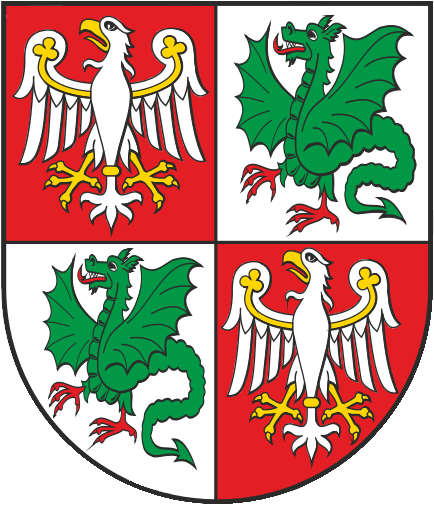 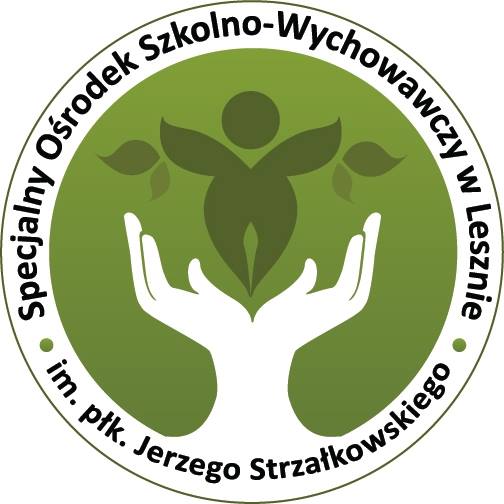 Imię i Nazwisko rodzica/opiekuna                  	                           Miejscowość/data.……………………………………………………                                              .……………………….Oświadczenie rodzica/opiekunaJa ……………………………………………..……………. (imię i nazwisko) wyrażam zgodę na uczestnictwo mojego dziecka, którego jestem prawnym rodzicem/prawnym opiekunem  (imię i nazwisko dziecka) …………………………………………………………….…..……………… ………………………………………………………………………………
w akcji  „Zima w Lesie 2023”
………………………….……………….……………………….......                                                                                                                                                         podpis rodzica/opiekuna
  Zgodnie z art.6 ust.1 lit. a Rozporządzenia Parlamentu Europejskiego i Rady (UE) 2016/679  z dnia 27 kwietnia  2016 r. w sprawie ochrony osób fizycznych w związku z przetwarzaniem danych osobowych i w sprawie swobodnego przepływu takich danych (ogólne rozporządzenie o ochronie danych - RODO) (Dz. Urz. UE L 2016 Nr 119, s.1), wyrażam zgodę na Organizatorowi na przetwarzanie danych osobowych mojego dziecka w celu realizacji planu akcji „Zima w Lesie 2023” Informacja dla rodzica/opiekuna:Akcja „Zima w Lesie 2023” organizowana przez Powiat Warszawski Zachodni i Specjalny Ośrodek Szkolno-Wychowawczy w Lesznie w Gościńcu Julinek skierowana jest dla dzieci i młodzieży ze Szkół Podstawowych 
i Świetlic z terenu Powiatu Warszawskiego Zachodniego. Grupy zorganizowane są delegowane przez macierzyste szkoły/świetlice.
 
Miejsce akcji: Gościniec Julinek - Specjalny Ośrodek Wychowawczy w Lesznie. 
Miejscowość Julinek 6, 05-084 Leszno.Udział w imprezie jest bezpłatny, organizator nie ubezpiecza uczestników. Każda grupa zorganizowana uczestniczy w zaplanowanych atrakcjach podczas wybranego przez szkołę/świetlicę jednego dnia w terminie 13.02-17.02.2023r.W programie:- ujeżdżanie koni/kucyków z wykwalifikowanym instruktorem- gry i zabawy - warsztaty garncarskie- prezentacji zwierząt domowych zamieszkujących SOSW- ciepły posiłek- pokazy ratownictwa medycznego - pogadanki na temat bezpieczeństwa z Policją - ścianka wspinaczkowa z instruktorem Prosimy o odpowiednio ciepły ubiór dla dziecka nie krępujący ruchów.OŚWIADCZAM, IŻ:Wyrażam zgodę na nieodpłatne wykorzystanie wizerunku małoletniego Uczestnika poprzez jego sporządzenie, utrwalanie i rozpowszechnianie przez Organizatora akcji „Zima w Lesie 2023” dla celów realizacji i promocji tychże Ferii w rozumieniu przepisów ustawy z dnia 4 lutego 1994 r. o prawie autorskim i prawach pokrewnych 
(t. j. Dz. U. z 2022 r. poz. 2509) i ustawy z dnia 23 kwietnia 1964 r. Kodeks cywilny (t. j. Dz. U. z 2022 r. poz. 1390) oraz udzielam nieodpłatnej licencji na wykorzystanie utrwalonego wizerunku na następujących polach eksploatacji: utrwalanie i zwielokrotnianie jakąkolwiek znaną techniką oraz rozpowszechnianie w dowolnej formie, wprowadzanie do pamięci komputera i do sieci multimedialnej, zwielokrotnianie zapisu utrwalonego wizerunku,publiczne wystawianie, wyświetlanie, odtwarzanie oraz nadawanie i remitowanie, 
a także publiczne udostępnianie w taki sposób, aby każdy mógł mieć do niego dostęp w miejscu i w czasie przez siebie wybranym, zamieszczanie i publikowanie w prasie, na stronach internetowych, plakatach, ulotkach, broszurach, prezentacjach, bilbordach,emisja w przekazach telewizyjnych i radiowych. ………………………………………………..……………………….Data i podpis rodzica (lub opiekuna prawnego)  *niepotrzebne skreślić